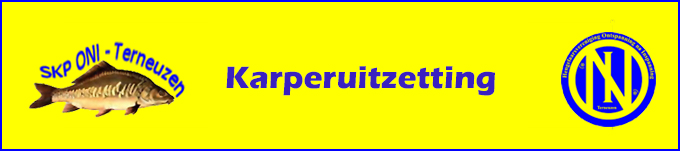 OproepOp zondag 4 november vindt er in het kader van het SKP een uitzetting plaats. Als karpercommissie zijn we uitermate content dat ONI deze uitzetting financiert.Zoals al eerder aangegeven komen deze spiegeltjes van de leverancier Special Carp. Een impressie van de te verwachten spiegeltjes staan op de site van de leverancier, www.special-carp.nl.We hebben qua beschubbing hoge verwachtingen van deze uitzetting. De berichten over de groeicapaciteiten zijn positief. Bij deze een oproep voor helpende handen, toeschouwers en sympathisanten. Leden die deze eens een uitzetting willen meemaken en e.v.t. de handen uit de mouwen willen steken graag een seintje naar skp@oni-terneuzen.nl zodat we een planning kunnen maken.Datum Uitzetting: 4 novemberTijdstip: Volgt laterPlaats van uitzetting: Parkeerplaats haventje Otheense kreek. Nabij restaurant De Kreek, Noteneeweg 28, Terneuzen.Tot ziens.Namens de karpercommissie ONI,Sjaak